Por favor rellene esta ficha de cambio de datos, y envíela  a la siguiente dirección electrónica aequa@usal.esASOCIACIÓN ESPAÑOLA PARA EL ESTUDIO DEL CUATERNARIO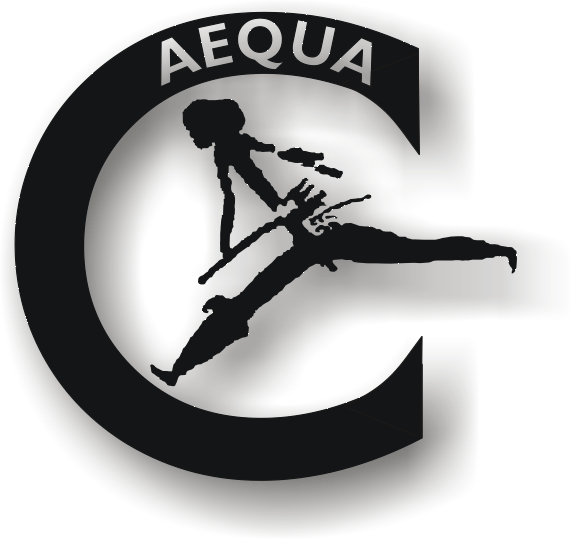       aequa  The Spanish Society for Quaternary ResearchFicha de cambio de datos                                             http://www.aequa.es  ASOCIACIÓN ESPAÑOLA PARA EL ESTUDIO DEL CUATERNARIO      aequa  The Spanish Society for Quaternary ResearchFicha de cambio de datos                                             http://www.aequa.es  ASOCIACIÓN ESPAÑOLA PARA EL ESTUDIO DEL CUATERNARIO      aequa  The Spanish Society for Quaternary ResearchFicha de cambio de datos                                             http://www.aequa.es  ASOCIACIÓN ESPAÑOLA PARA EL ESTUDIO DEL CUATERNARIO      aequa  The Spanish Society for Quaternary ResearchFicha de cambio de datos                                             http://www.aequa.es  ASOCIACIÓN ESPAÑOLA PARA EL ESTUDIO DEL CUATERNARIO      aequa  The Spanish Society for Quaternary ResearchFicha de cambio de datos                                             http://www.aequa.es  ASOCIACIÓN ESPAÑOLA PARA EL ESTUDIO DEL CUATERNARIO      aequa  The Spanish Society for Quaternary ResearchFicha de cambio de datos                                             http://www.aequa.es  Fecha de solicitud: jueves, 05 de junio de 2014Fecha de solicitud: jueves, 05 de junio de 2014Fecha de solicitud: jueves, 05 de junio de 2014Fecha de solicitud: jueves, 05 de junio de 2014Fecha de solicitud: jueves, 05 de junio de 2014Fecha de solicitud: jueves, 05 de junio de 2014Datos personalesDatos personalesDatos personalesDatos personalesDatos personalesDatos personalesNombre:      Nombre:      Nombre:      Nombre:      Nombre:      Nombre:      Apellidos:      Apellidos:      Apellidos:      Apellidos:      Apellidos:      Apellidos:      Nuevos datos postales para recepción de correspondenciaNuevos datos postales para recepción de correspondenciaNuevos datos postales para recepción de correspondenciaNuevos datos postales para recepción de correspondenciaNuevos datos postales para recepción de correspondenciaNuevos datos postales para recepción de correspondenciaUniversidad u organismo:      Universidad u organismo:      Universidad u organismo:      Universidad u organismo:      Universidad u organismo:      Universidad u organismo:      Departamento:      Departamento:      Departamento:      Departamento:      Departamento:      Departamento:      Centro:      Centro:      Centro:      Centro:      Centro:      Centro:      Dirección:      Dirección:      Dirección:      Dirección:      Dirección:      Dirección:      Código Postal:      Código Postal:      Código Postal:      Localidad:      Localidad:      Localidad:      Provincia:      Provincia:      Provincia:      País:      País:      País:      Nuevos datos de contactoNuevos datos de contactoNuevos datos de contactoNuevos datos de contactoNuevos datos de contactoNuevos datos de contactoTeléfono:      Teléfono:      Teléfono:      Fax:      Fax:      Fax:      e-mail:      e-mail:      e-mail:      e-mail:      e-mail:      e-mail:      Nuevos datos bancarios para pago de anualidadesNuevos datos bancarios para pago de anualidadesNuevos datos bancarios para pago de anualidadesNuevos datos bancarios para pago de anualidadesNuevos datos bancarios para pago de anualidadesNuevos datos bancarios para pago de anualidadesIBAN (Código Internacional de Cuenta Bancaria)IBAN (Código Internacional de Cuenta Bancaria)IBAN (Código Internacional de Cuenta Bancaria)IBAN (Código Internacional de Cuenta Bancaria)IBAN (Código Internacional de Cuenta Bancaria)IBAN (Código Internacional de Cuenta Bancaria)País - Control(4 caracteres)Entidad(4 dígitos)Sucursal(4 dígitos)Sucursal(4 dígitos)Control(2 dígitos)Número de Cuenta(10 dígitos)Solicitud de cuota reducida por jubilación o desempleo(Imprescindible adjuntar justificación documental)Solicitud de cuota reducida por jubilación o desempleo(Imprescindible adjuntar justificación documental)Solicitud de cuota reducida por jubilación o desempleo(Imprescindible adjuntar justificación documental)Solicitud de cuota reducida por jubilación o desempleo(Imprescindible adjuntar justificación documental)Solicitud de cuota reducida por jubilación o desempleo(Imprescindible adjuntar justificación documental)Solicitud de cuota reducida por jubilación o desempleo(Imprescindible adjuntar justificación documental) Jubilación Jubilación Jubilación Desempleo Desempleo Desempleo